Program Spravedlnost
Online seminář pro žadatele9. února 2021Oblast podpory: 	Nápravná zařízení a vazbaOtevřená výzva malého grantového schématu: Podpora reintegrace odsouzených osob a osob propuštěných z výkonu trestu odnětí svobody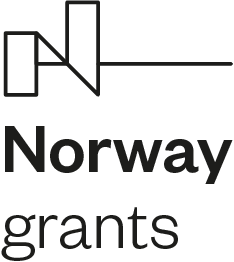 Otevřená výzva:Odborná péče pro vězněné uživatele drog a její následná kontinuita po propuštění 9. února 202113.00 — 13.15	Zahájení, představení programu a stručná rekapitulace výzev13.15 — 14.00	Představení věcného zaměření výzev Představení obsahového zaměření vyhlášených výzev (cíle, oprávnění žadatelé a aktivity) – Veronika Höfer, Markéta Vladařová  (Ministerstvo spravedlnosti – partner Programu)14.00 — 14.45	Představení IS CEDR, návod na registraci a postup při vyplňování žádosti o grant 	(1. část) Vstup do informačním systému CEDR a návod na registraci – Lenka Šlitrová (Ministerstvo financí – zprostředkovatel Programu)14.45 — 15.00	Přestávka15.00 — 15.45	Pokračování IS CEDR - postup při vyplňování žádosti o grant (2. část) Příprava žádosti o grant podle struktury formuláře v IS CEDR a Pokynu pro žadatele (indikátory, rozpočet, způsobilé výdaje) – Lenka Mařincová, Jitka Soudková (Ministerstvo financí – zprostředkovatel programu)15.45 — 16.15	Hodnocení žádosti o grant a výběr projektůPředstavení jednotlivých fází procesu hodnocení a výběr projektů – Iva Moravcová (Ministerstvo financí – zprostředkovatel Programu)16.15 — 17.00	Dotazy 